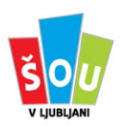 Študentska organizacija Univerze v LjubljaniVOLILNA KOMISIJAVolitve v Študentski zbor in Upravne odbore Študentskih organizacij visokošolskih zavodovKandidatura za predsednika in člane Volilnega odboraI. NAVODILO1. Obrazec izpolnite s tiskanimi črkami2. Kandidaturi priložite potrdilo o vpisuII. PODATKI O KANADIDATU/KI	Ime in priimek: …………………………………………………………………………………………………..Datum in kraj rojstva: ………………………………………………………………………………………….Fakulteta, smer in letnik študija: …………………………………………………………………………..Stalno prebivališče: …………………………………………………………………………………………….Naslov ali e-mail, na katerega želim prejemati pošto: ………………………………………………Telefon ali GSM, na katerega sem dosegljiv/a: ……………………………………………………….III. IZJAVA KANDIDATA/KESpodaj podpisani/a kandidat/ka izjavljam, da jamčim za verodostojnost navedenih podatkov. Izjavljam, da sem seznanjen/a z dolžnostmi in odgovornostmi Volilnega odbora, kot jih določajo Statut, Pravilnik o volilni kampanji in Volilni pravilnik ŠOU v Ljubljani, z Navodili za delo volilnih odborov in z določbami pravilnika, ki ureja finančno poslovanje ŠOU v Ljubljani.Kraj in datum: ……………………………………………………………………………………………………Podpis kandidata/ke: ………………………………………………………………………………………….IV. IZPOLNI VOLILNA KOMISIJAVolilna komisija ŠOU v Ljubljani je obrazec o kandidaturi sprejela dne __________Volilna komisija ŠOU v Ljubljani je dne __________ ugotovila, da kandidat/ka izpolnjuje vse predpisane pogoje in da je kandidatura pravilna.Podpis predsednice Volilne komisije ŠOU v Ljubljani: __________